Premier League Kicks Consent Form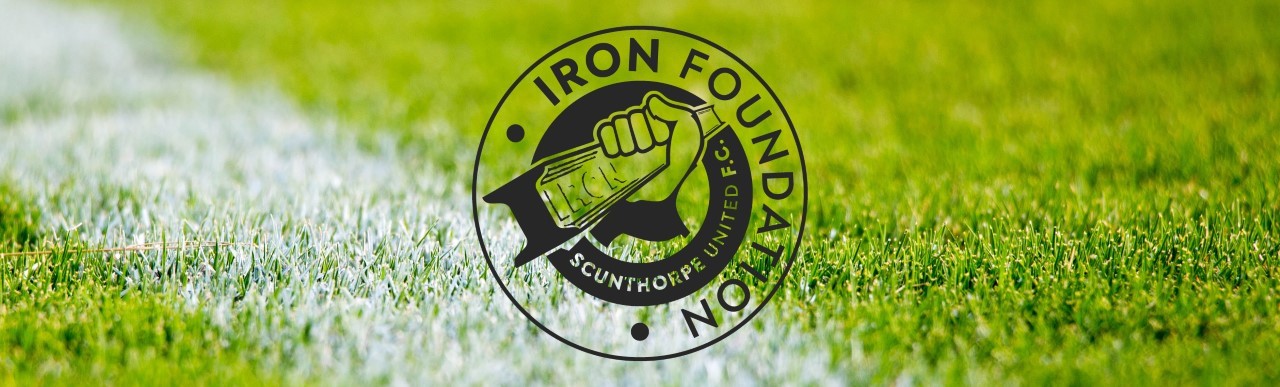 Name: ____________________________________Age: ______D.O.B.: _________________________Medical conditions: ____________________________________________Emergency Contact details: _________________________________________________Postcode: ______________________School attended: ______________________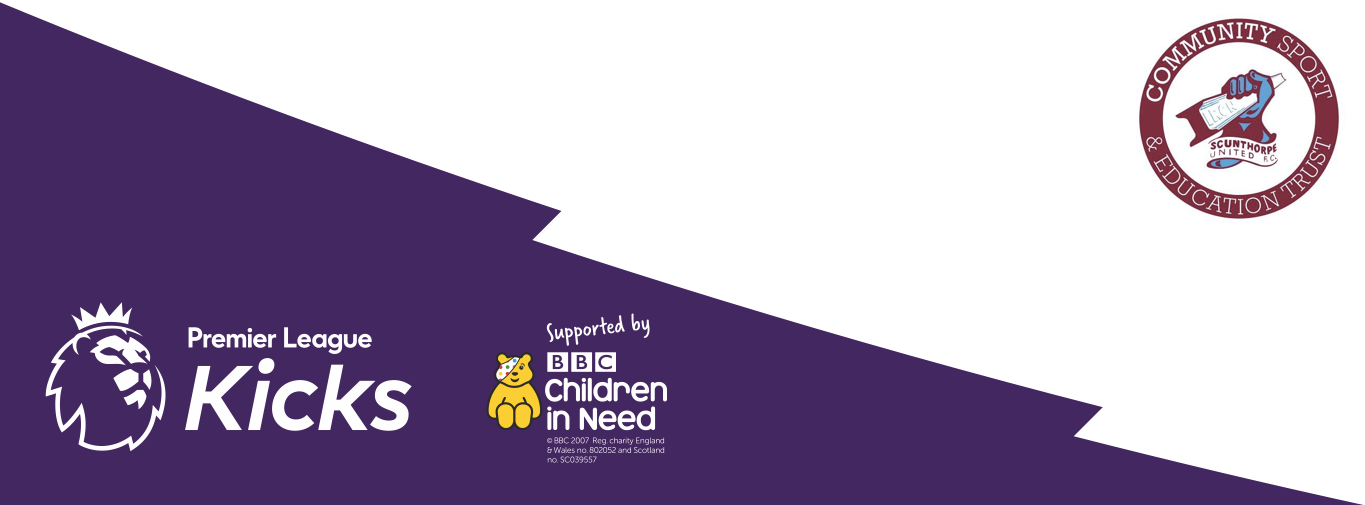 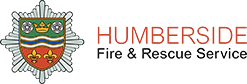 Ethnicity: ______________________I consent for information to be used by Premier League Kicks and SUFC CSET I consent for my child to be photographedI consent for my child to take part in all football activityPrint name: ________________________________________________________________Signature: ________________________________________________________________Date________________________________________